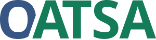 OREGON ASSOCIATION for the TREATMENT and PREVENTION of SEXUAL ABUSEBoard of Directors MeetingJanuary 26, 2024 – 9:30amMeeting held at PTCN in Salem, OR
and via ZoomIn Attendance:[number in brackets indicates number of meetings attending this year out of 1]President Scott Elmore, Psy.D (March 2020 – 2023) [1]President Elect Karen Cox, LCSW (December 2022 – 2025) [1]Treasurer Kelley Chimenti, LCSW (January 2020 – 2023) [1]Secretary John Thomas, LCSW (June 2022 – 2025) [1]Hiilei Battistini, LPC – At Large (May 2023 – 2026) [1]Bill Davis, Psy.D – At Large (November 2019 – 2022) [1]Keith Linn, Psy.D – At Large (September 2023 – 2026 [1]Molly Shepard PhD – At Large (April 2023 – 2026) [1]Not Present: Jesse Watson, M.A. – At Large (January 2021 – 2024) [0]Guests:  Eli Cox – SATFKatie Crawford – Board CandidateMyrka Guzman – Unknown affiliationBritney Seitz – PTCNTreasurer’s Report:Treasurer Chimenti reported the current balance as: $31,805.27Minutes:  Minutes for meetings on November 4 and December 8, 2023, were emailed to the members of the Board by Secretary Cox. Minutes approved.Updates:SOTB:  President Elmore and Secretary Thomas reported the next meeting of the SOTB is scheduled for May 24, 2024.SOSN:  President Elmore was unable to attend the SOSN meeting in Salem on January 23-24th. The next meeting is scheduled for April 23-24, 2024 in Jackson Co.WATSA:  Treasurer Chimenti reported OATSA has sent the first payment in the amount of $3,000 to WATSA to join their payment for the deposit to Skamania Lodge. As of Jan. 22, the check has not yet been debited from the OATSA account. The planning committee will next meet on Jan. 29 to discuss the next action items, gather suggestions for Keynote Speakers and breakout session speakers, and discuss if there will be separate tracks for juvenile and adult service delivery. Congratulations to the new WATSA President, Dominic Winter. ATSA Update:  No updateOMC:  No update   OASOTN:  President Elmore received a draft of OASOTN’s support letter for amendments to Measure 11. Board directed President Elmore to craft OATSA’s letting in support. Website:  No update  Action Items: Transfer of Duties: Karen Cox is now President Elect. She will serve in support of President Elmore in 2024 and assume the duties as President in January 2025. John Thomas begins his duties as Secretary for a term of two years. New Year Housekeeping: Dues are now automatic through the new website. Discussion how distribution lists are maintained. Secretary Thomas brought up the need for updating the dates of the terms listed for several board members. He will review the bylaws and determine if there is need for action at the next Board Meeting in February. 2024 Goals: One-Day workshops in Spring/Fall and possible topics/presentersWorkgroup with Bill Davis: Program Evaluation Tool DevelopmentWorkgroup Members: Bill, Keith, and HiileiFall 2024 Retreat: September vs. November Location: Hood River? Extending Board Meeting Time allowed: This would include a more realistic agenda, better clock management, a ‘parking lot’ for off topic discussion, a time for workgroups to report. Board Candidate Dr. Kate Crawford: Today is her 2nd Board Meeting as Guest. She presented her qualification and interest in joining the board. Action will be taken at the February meeting. Next Board Meeting: February 23, 2024 at 9:30amRespectfully Submitted…  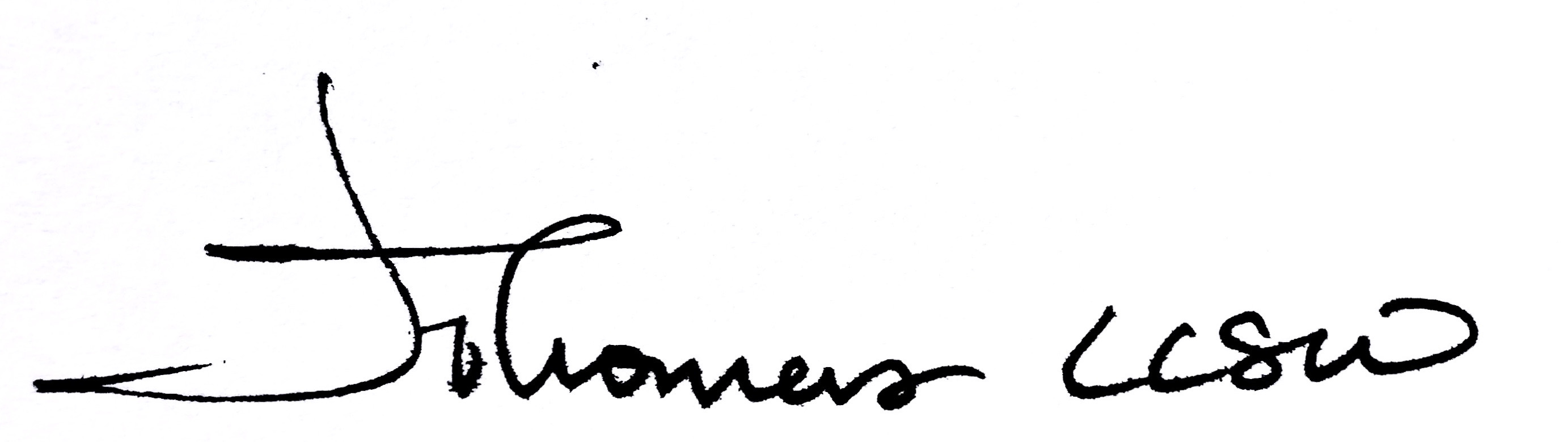 